Zajęcia Wychowanie do życia w rodzinie kl.4a w dniu 29.10.2020r.Temat: Na czym polega koleżeństwo?Zapoznajcie się z informacjami poniżej i zastanówcie się czy jesteście dobrą koleżanką /dobrym kolegą dla swoich rówieśników w klasie, w szkole czy poza szkołą?Czy zawsze jesteście uczynni,  czy pomagacie innym np. przesyłacie notatki z lekcji koledze koleżance, którzy byli chorzy i nie mogli być w szkole? Czy zawsze ze wszystkimi chcecie współpracować np. w czasie pracy w grupie?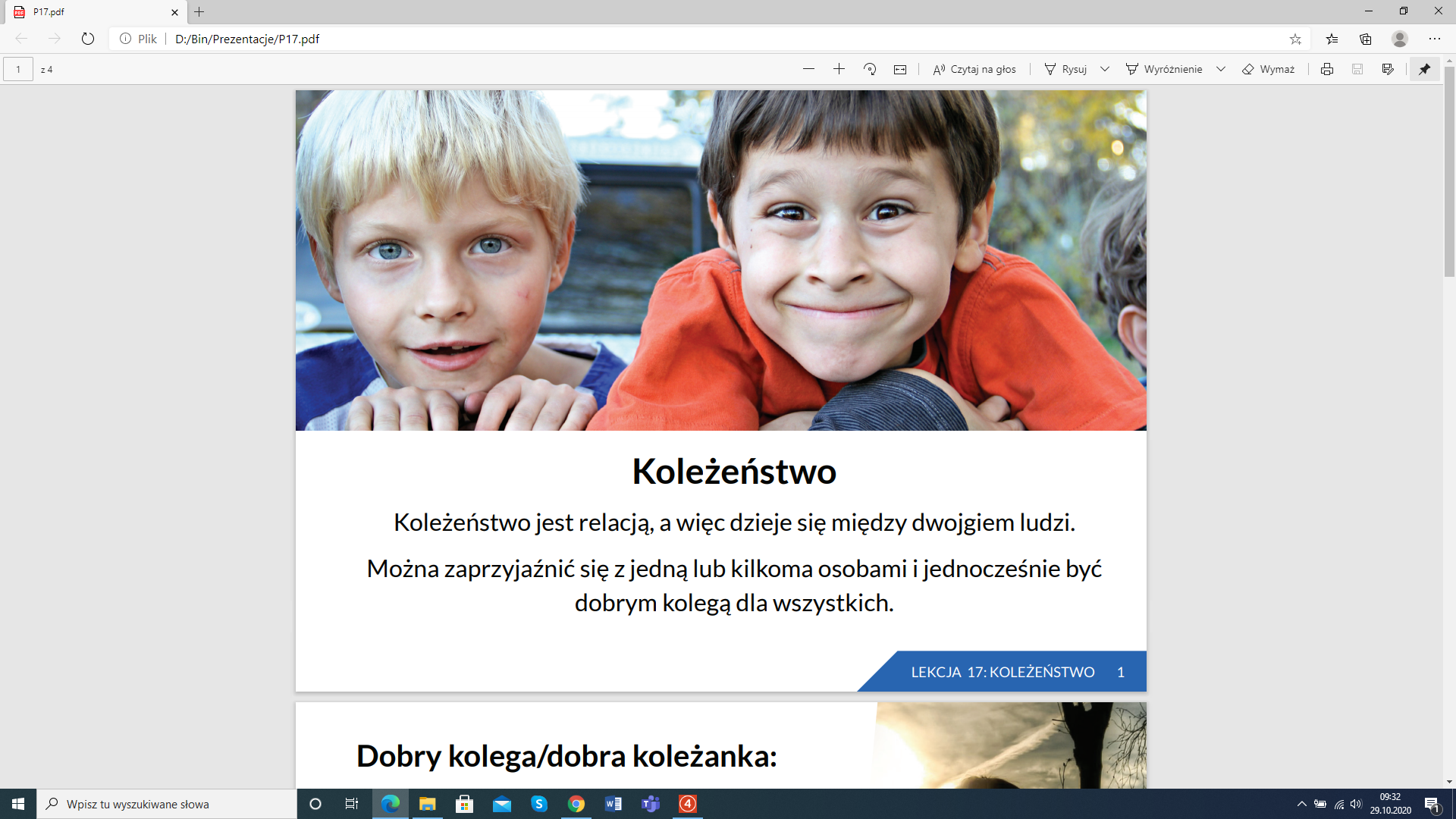 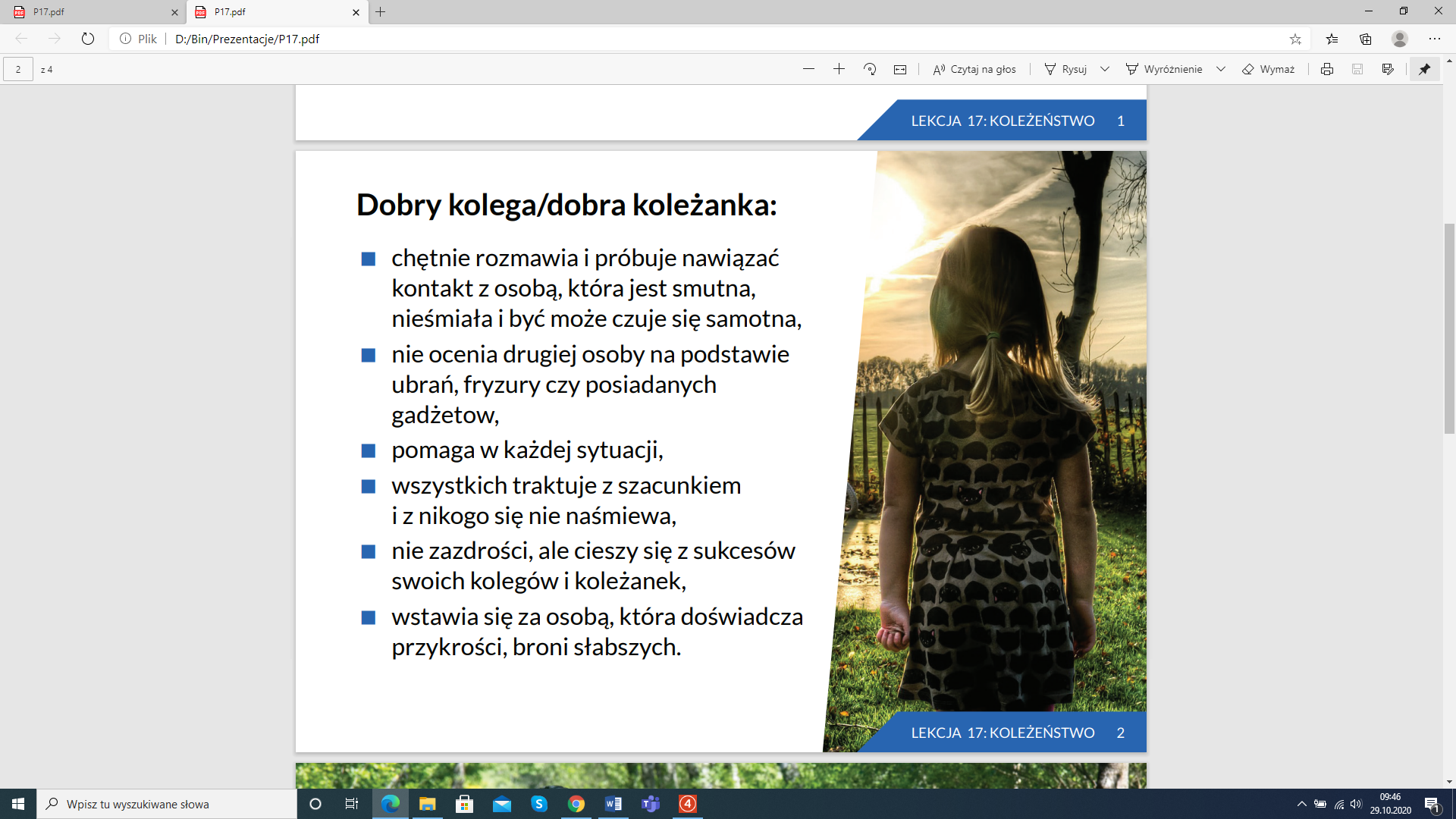 